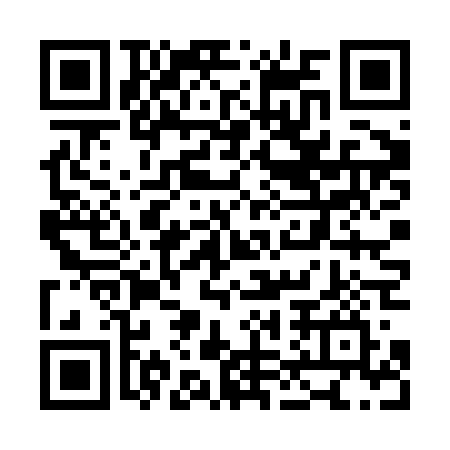 Ramadan times for Balkova, Czech RepublicMon 11 Mar 2024 - Wed 10 Apr 2024High Latitude Method: Angle Based RulePrayer Calculation Method: Muslim World LeagueAsar Calculation Method: HanafiPrayer times provided by https://www.salahtimes.comDateDayFajrSuhurSunriseDhuhrAsrIftarMaghribIsha11Mon4:404:406:2812:174:126:066:067:4812Tue4:384:386:2612:164:136:086:087:4913Wed4:364:366:2412:164:156:096:097:5114Thu4:334:336:2212:164:166:116:117:5315Fri4:314:316:2012:164:176:126:127:5516Sat4:294:296:1812:154:196:146:147:5617Sun4:264:266:1512:154:206:166:167:5818Mon4:244:246:1312:154:216:176:178:0019Tue4:214:216:1112:144:226:196:198:0220Wed4:194:196:0912:144:246:206:208:0421Thu4:174:176:0712:144:256:226:228:0622Fri4:144:146:0412:144:266:246:248:0723Sat4:124:126:0212:134:276:256:258:0924Sun4:094:096:0012:134:296:276:278:1125Mon4:064:065:5812:134:306:286:288:1326Tue4:044:045:5612:124:316:306:308:1527Wed4:014:015:5412:124:326:316:318:1728Thu3:593:595:5112:124:346:336:338:1929Fri3:563:565:4912:114:356:356:358:2130Sat3:543:545:4712:114:366:366:368:2331Sun4:514:516:451:115:377:387:389:251Mon4:484:486:431:115:387:397:399:272Tue4:464:466:401:105:397:417:419:293Wed4:434:436:381:105:407:427:429:314Thu4:404:406:361:105:427:447:449:335Fri4:384:386:341:095:437:467:469:356Sat4:354:356:321:095:447:477:479:377Sun4:324:326:301:095:457:497:499:398Mon4:294:296:281:095:467:507:509:419Tue4:274:276:261:085:477:527:529:4310Wed4:244:246:231:085:487:547:549:46